EDITAL 06/2019CENTRO DE EDUCAÇÃO FÍSICA E DESPORTOSDEPARTAMENTO DESPORTOS INDIVIDUAISSELEÇÃO DE BOLSISTASA Universidade Federal de Santa Maria (UFSM), através do Observatório de Direitos Humanos, da Pró-Reitoria de Extensão, torna pública a abertura de inscrições para seleção de acadêmicos dos cursos médio e subsequente, de graduação e pós graduação da UFSM para Bolsa de Extensão Universitária, conforme Resolução 01/2013.1. CRONOGRAMA2. DAS INSCRIÇÕES2.1 Período: 02/04/2019 a 05/04/20192.2 Horário: 08h às 12h e das 14h às 16h2.3 Local: Sala 2037 do Centro de Educação Física e Desportos (CEFD)2.4 Documento Obrigatório: Ficha de Cadastro de Bolsista3. DO PROCESSO SELETIVO3.1 A seleção será realizada conforme segue: Será realizada uma entrevista com todos os inscritos. A nota mínima para aprovação será igual ou superior a 7. Os critérios de classificação serão experiência prévia nas práticas esportivas, experiência prévia de atuação com o público (menores que cumprem medidas socioeducativas e disponibilidade de tempo. 3.1.1 Entrevista individual realizada com os candidatos, na qual será avaliado se as competências e habilidades dos mesmos são compatíveis para execução das atividades propostas, bem como as experiências em atividades relacionadas à temática do projeto.Pontuação máxima 10,0.3.1.2 Serão aprovados os candidatos que obtiverem nota final igual ou superior a 7, respeitando o limite máximo de 10,0. Os demais candidatos serão considerados reprovados.3.1.3 Os candidatos aprovados serão classificados na ordem decrescente das notas finais obtidas.3.2 A seleção será valida para o período de 02/05/2019 a 31/12/2019.4. DA BOLSA E DAS VAGASA bolsa para alunos da graduação, cuja carga horária será de 12 horas e valor será de R$ 250,00 mensais, terá duração de até oito meses, a partir de 15/04/2019, podendo ser ampliada para 20 horas com valor de R$ 400,00 mensais conforme demanda do projeto, alteração do plano de trabalho do bolsista, ampliação das ações previstas pelo projeto e aval do Observatório de Direitos Humanos. 5. DO BOLSISTA/ESTUDANTE5.1 São requisitos exigidos do estudante para o recebimento da bolsa:5.1.1 Estar regularmente matriculado na Universidade Federal de Santa Maria em Curso de Graduação (licenciatura, bacharelado e tecnólogos) ou Pós-Graduação até o período final de vigência da bolsa. Para os solicitantes lotados nos Colégios da UFSM é permitida a indicação de acadêmico de cursos médio ou subsequente.5.1.2 Estar registrado no projeto de extensão vigente, na categoria de “participante’’ ou “colaborador” em período concomitante ao do pagamento das bolsas, sendo facultada a existência de outras participações em períodos distintos.5.1.3 Ter os dados pessoais atualizados (e-mail e telefone) no DERCA, no Portal do Aluno e na Plataforma Lattes.5.1.4 Possuir conta-corrente pessoal, para viabilizar pagamento da bolsa. Não será permitida conta poupança ou conta conjunta.5.1.5 Não ter outra bolsa de qualquer natureza, salvo bolsas e benefícios que possuam a finalidade de contribuir para a permanência e a diplomação de estudantes em situação de vulnerabilidade social.5.1.6 Ter disponibilidade para cumprir as atividades constantes no plano de atividades da bolsa.5.1.7 Manter as condições de habilitação da indicação no período de vigência da bolsa.5.1.8 Até o dia 15/04/2019 (prazo final para Indicação de Bolsistas pelo Coordenador), o bolsista deverá entregar no Observatório de Direitos Humanos o Termo de Compromisso de Bolsista (Anexo E), devidamente preenchido e assinado por ele e pelo coordenador da ação de extensão contemplada.5.2 São obrigações do bolsista:5.2.1 Apresentar os resultados preliminares no ano da vigência de sua bolsa e, no ano seguinte, caso permaneça com vínculo acadêmico com a UFSM, os resultados finais do seu projeto durante a JAI, indicando que é ou foi bolsista do Observatório de Direitos Humanos5.2.2 Participar das reuniões ampliadas entre os grupos do ODH, a ser convocada pela coordenação do Observatório.5.2.3 Participar do II Fórum de Direitos Humanos da UFSM, na organização e no evento em si, a ser realizado no segundo semestre de 2019, conforme decidido na plenária final do I Fórum de Direitos Humanos da UFSM.5.3 O não atendimento aos itens acima mencionados implicará no cancelamento da bolsa.6. DA DIVULGAÇÃO DOS RESULTADOS E CLASSIFICAÇÃO6.1 Os resultados serão divulgados através de documento que será afixado na porta da sala 2037 do CEFD.6.2 A seleção do bolsista é prerrogativa do Coordenador do Projeto e será de sua inteira responsabilidade, respeitando a resolução 01/2013. Cabe ao coordenador do Projeto a definição dos requisitos para seleção dos bolsistas, a realização da avaliação e seleção do bolsista e o julgamento dos recursos.6.3 Os candidatos aprovados serão classificados na ordem decrescente das notas finais obtidas. Em caso de empate, serão considerados os seguintes critérios:6.3.1 Análise dos horários disponíveis para o desenvolvimento das atividades propostas;6.3.2 Será dada preferência a alunos com experiência e atividades relacionadas à temática do projeto.6.4 Os candidatos aprovados através da divulgação do Resultado Final deverão realizar assinatura de Termo de Compromisso até 2 dias úteis da data de divulgação do resultado diretamente com o Coordenador do Projeto e entregar documento comprobatório dos dados bancários (banco, agência e conta corrente) que serão utilizados para recebimento da bolsa.7. DAS DISPOSIÇÕES GERAIS7.1 Os casos omissos serão resolvidos pelos Coordenadores dos Projetos junta à coordenação do ODH.7.2 Outras informações podem ser obtidas pelo e-mail luizcanoagem@yahoo.com.br ou pelo telefone 981322959.Santa Maria, 31 de março de 2019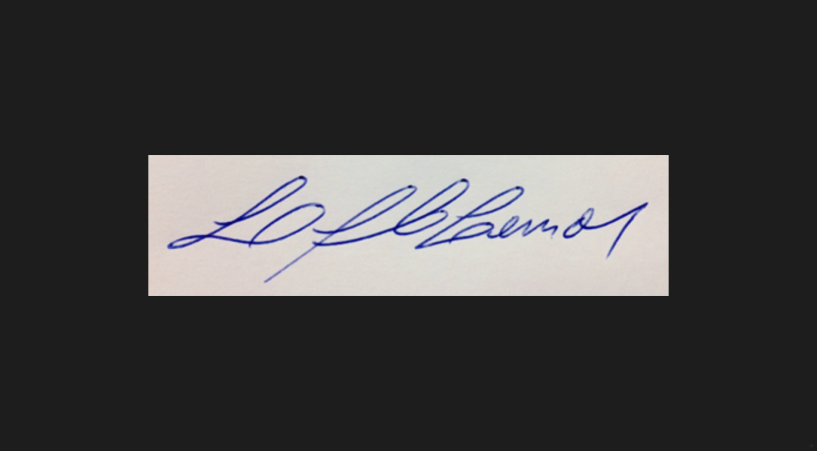 _________________________________Luiz Fernando Cuozzo LemosCoordenador do ProgramaATIVIDADEPERÍODOLançamento Chamada Pública02/04/2019Inscrição dos candidatos02/04/2019 a 05/04/2019Avaliação dos candidatos08/04/2019Divulgação resultado preliminar09/04/2019Período de Recursos contra resultado Preliminar10/04/2019Análise Recursos11/04/2019Divulgação do Resultado Final12/04/2019VagasNº ProjetoNome ProjetoÁrea de atuaçãoPeríodo da Bolsa01051538Ações do Núcleo de Implementação da Excelência Esportiva e Manutenção da Saúde (NIEEMS) junto ao Observatório dos Direitos Humanos (ODH)Tênis de mesa na Fase12/04/2019 a 15/12/201901051538Ações do Núcleo de Implementação da Excelência Esportiva e Manutenção da Saúde (NIEEMS) junto ao Observatório dos Direitos Humanos (ODH)Canoagem e atletismo para alunos da Fase12/04/2019 a 15/12/2019